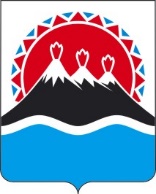 П О С Т А Н О В Л Е Н И ЕПРАВИТЕЛЬСТВА  КАМЧАТСКОГО КРАЯ                   г. Петропавловск-КамчатскийПРАВИТЕЛЬСТВО ПОСТАНОВЛЯЕТ:1. Внести в приложение к постановлению Правительства Камчатского края от 08.08.2016 № 311-П «Об утверждении Примерного положения о системе оплаты труда работников краевых государственных учреждений, подведомственных Аппарату Губернатора и Правительства Камчатского края» следующие изменения: 1) в разделе 2:а) часть 2.2. добавить абзацем седьмым следующего содержания:«Оклад (должностной оклад) заместителя начальника отдела учреждения, за исключением оклада (должностного оклада) заместителя главного бухгалтера, устанавливается на 10% ниже оклада (должностного оклада) начальника отдела учреждения.»;б) часть 2.5. признать утратившей силу;2) часть 3.5. раздела 3 признать утратившей силу;3) в пункте 1 части 4.3. раздела 4 слова «Деятельность информационных агентств» исключить.	2. Настоящее постановление вступает в силу после дня его официального опубликования, действие положений настоящего постановления распространяется на правоотношения, возникшие с 18 января 2021 года.[Дата регистрации]№[Номер документа]О внесении изменений в приложение к постановлению Правительства Камчатского края от 08.08.2016 № 311-П «Об утверждении Примерного положения о системе оплаты труда работников краевых государственных учреждений, подведомственных Аппарату Губернатора и Правительства Камчатского края»Председатель Правительства - Первый вице-губернатор Камчатского края[горизонтальный штамп подписи 1]       А.О. Кузнецов